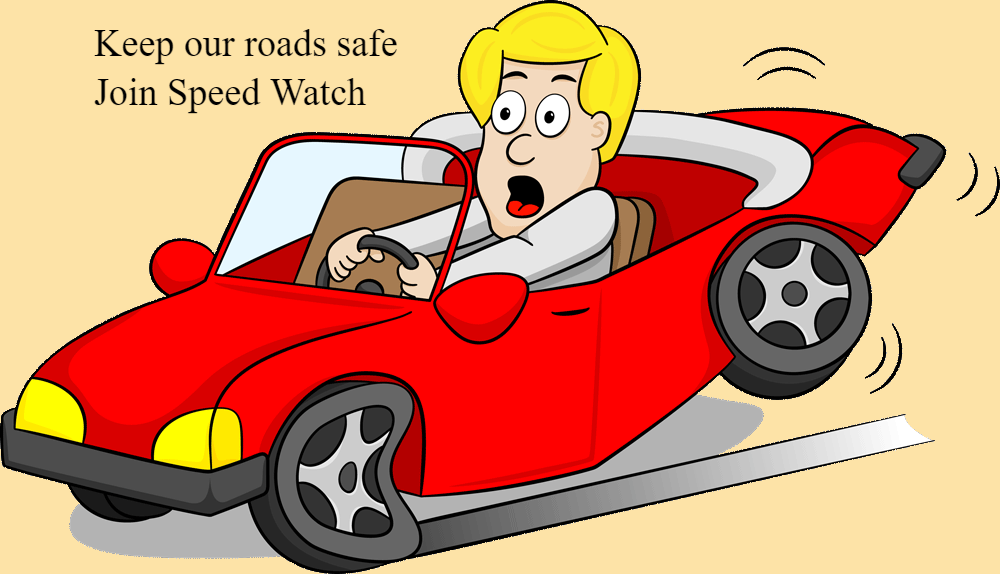 We are recruiting volunteersIf you have an hour to spare every few weeks and would like to help keep our village safe, please consider joining our speed watch team.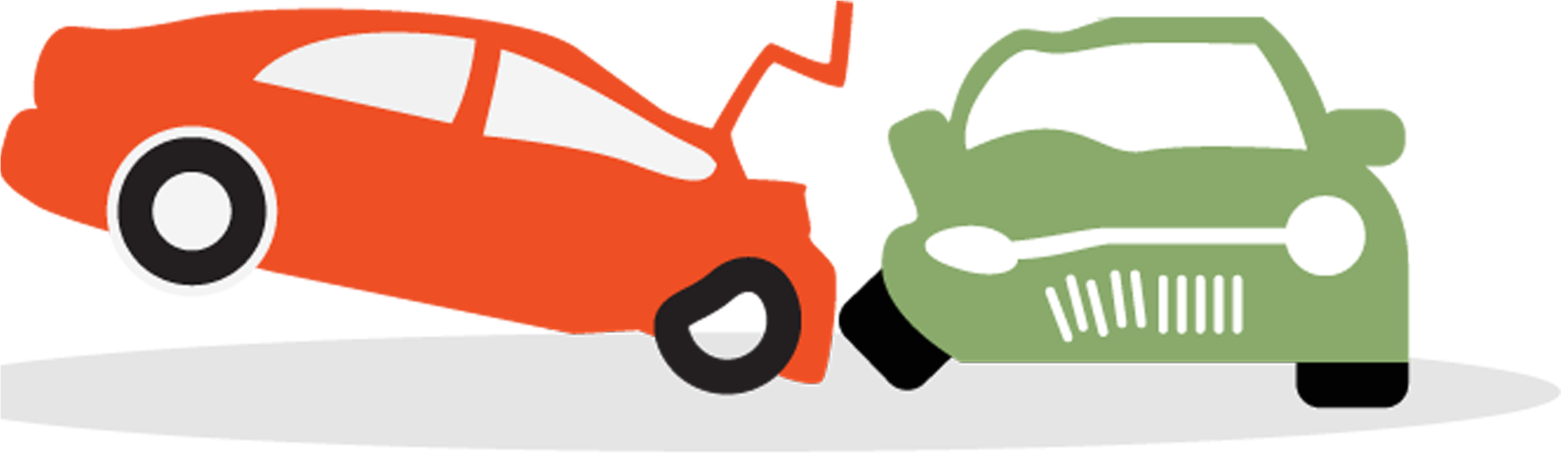 For further information, contact Pauline Goodman atdickleburghspeedwatch@btinternet.com